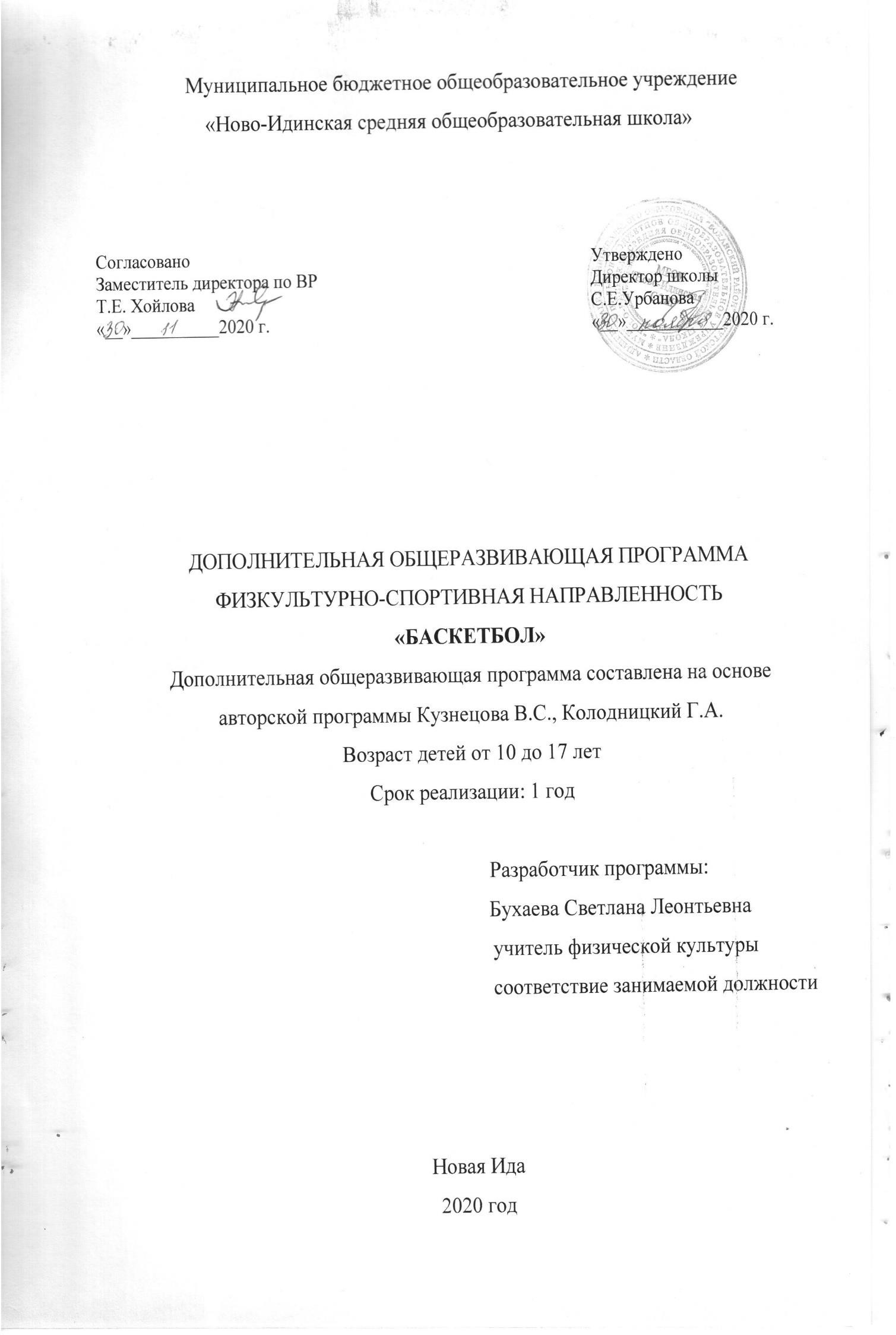 СОДЕРЖАНИЕПОЯСНИТЕЛЬНАЯ ЗАПИСКАУЧЕБНЫЙ ПЛАН Календарный учебный график План учебного процесса.РАБОЧАЯ ПРОГРАММА. СОДЕРЖАНИЕ УЧЕБНОГО ПЛАНАМЕТОДИЧЕСКОЕ ОБЕСПЕЧЕНИЕТРЕБОВАНИЯ ТЕХНИКИ БЕЗОПАСНОСТИ В ПРОЦЕССЕ РЕАЛИЗАЦИИ ОБРАЗОВАТЕЛЬНОЙ ПРОГРАММПЛАН ВОСПИТАТЕЛЬНОЙ РАБОТЫСИСТЕМА КОНТРОЛЯ И   ЗАЧЕТНЫЕ ТРЕБОВАНИЯ. ОЦЕНОЧНЫЕМАТЕРИАЛЫПЕРЕЧЕНЬ МАТЕРИАЛЬНО-ТЕХНИЧЕСКОГО ОБЕСПЕЧЕНИЯПЕРЕЧЕНЬ ИНФОРМАЦИОННОГО ОБЕСПЕЧЕНИЯПОЯСНИТЕЛЬНАЯЗАПИСКАДополнительнаяобщеобразовательнаяпрограммаповидуспорта-баскетболсоставленавсоответствиис:ФедеральнымзакономРоссийскойФедерации от 29 декабря 2012 г. № 273-ФЗ «Об образовании в РоссийскойФедерации», Федеральным законом Российской Федерации от 14 декабря 2007г. № 329-ФЗ «О физической культуре и спорте в Российской Федерации»,ПриказомМинистерствапросвещенияРоссийскойФедерации(Минпросвещения России) от 9 ноября 2018 года № 196 «Об утвержденииПорядкаорганизациииосуществленияобразовательнойдеятельностиподополнительнымобщеобразовательнымпрограммам»,Методическимирекомендациями по организации деятельности спортивных школ в РоссийскойФедерации»от29.09.2006г.№06-1479министерстваобразованияинаукиРоссийскойФедерации,ПриказомМинистерстваспортаРоссийскойФедерацииот27декабря2013г.№1125«Обутвержденииособенностиорганизациииосуществленияобразовательной,тренировочнойиметодическойдеятельностивобластифизическойкультурыиспорта».Направленность	Программы:	физкультурно-спортивная(формированиеосновздоровогообразажизни,укреплениездоровья,физическоеипсихическоеразвитие,эмоциональноеблагополучиекаждогоребенка).Актуальность и новизна программы.Баскетбол — больше, чем игра! Самый массовый, самый зрелищный,самыйигровойизвсехигровыхвидовспорта.Баскетболможноиспользоватьв общеобразовательной школе, как часть программы по физической культуре,баскетболпреподаѐтсявспортивныхшколахиготовяттехнически,тактически грамотных игроков. В баскетбол играют в командах мастеров, гдебаскетбол - это профессия человека. Есть баскетбол мужской и женский, этоговорит о том, что баскетбол интересен всем! В баскетбол начинают игратьдетис7летиможноигратьдозрелоговозраста.Программапомогаетадаптироватьучебныйпроцесскиндивидуальнымособенностямребѐнка,создатьусловиядлямаксимальногораскрытиятворческогопотенциалатренера-преподавателя, комфортных условий для развития и формирования талантливого ребѐнка.Успешностьобучениюбаскетболудетейпреждевсегообусловленаадекватностью программы обучения, средств и методов, которые используетпреподаватель,возрастнымииндивидуальнымособенностямребѐнка.Возрастные,половыеииндивидуальныеразличияребѐнкаявляютсяважнейшимипричинами,которыеопределяютэффективностьосвоенияотдельных элементов и приѐмовтехники баскетбола.Учебные занятия проводятся в соответствии с годовым учебным планом,рассчитаннымна 34недели.Цель программы - обеспечить всестороннюю физическую подготовкуребѐнка, отбор спортивно одарѐнных детей для подготовки баскетболистоввысокого класса,привитиеценностей здоровогообразажизниЗадачиПрограммы:Обучающие:формированиеосновныхжизненноважныхдвигательныхуменийинавыков;формированиеустойчивогоинтересакзанятиямбаскетболом;приобретениезнанийобаскетболе,егоисториииосовременномразвитии,роли вформировании здоровогообразажизни;обучениенавыкамиумениямвданнойдеятельности,самостоятельнойорганизациизанятий;овладениебазовойтехникой(основами) баскетбола.Развивающиеся:способствовать	развитию	координации	движений	и	основныефизическиекачеств:силу,ловкость,быстротуреакции;способствоватьразвитиюдвигательныхспособностейпосредствомигрывбаскетбол;формировать	навыки	самостоятельных	занятий	физическимиупражнениями вовремяигрового досуга.Воспитательные:способствовать	развитию	социальной	активности	обучающихся:воспитыватьчувство самостоятельности,ответственности;воспитыватькоммуникабельность,коллективизм,взаимопомощьивзаимовыручку,сохраняя своюиндивидуальность;пропагандаздоровогообразажизни;содействиевсамоопределении,социальнойадаптации;формированиедуховно-нравственныхкачествличности;формированиемировоззрения,внутреннейкультурыличности.-способствоватьснятиюстрессовираздражительности;способствовать работе в коллективе, подчинять свои действияинтересамколлективавдостиженииобщейцели.Организационно педагогические условияСрокреализациипрограммы.Даннаядополнительнаяобразовательнаяпрограммавключаетвсебяодинэтап подготовкиспортсмена:Спортивно-оздоровительныйэтап.1годобучения.Характеристикавидаспорта.Баскетбол — это коллективная спортивная игра, в которой соревнуютсядве команды по пять человек в каждой. Цель игры заключается в том, чтобызаброситьнаибольшееколичестворазмячвкорзинупротивоположнойкоманды.Дляэтогоигрокипередаютмячдругдругуилипродвигаются,ударяямячрукойоплощадку,и,приблизившиськщиту,бросаютмячвкорзину. За попадание мячав корзину в процессе игры засчитывается дваочка,азапопаданиесоштрафногоброска—одноочко.Соревнованиевыигрывает та из двух команд, которая наберет большее количество очков за40 минут чистого времени. Сравнительно небольшие размеры площадки — 30х15мипростоеоборудование—двестойкисощитами,ккоторымприкрепленыметаллическиекольцассетками.Вспортивныхзалахразрешаетсяпроводитьсоревнованиянаплощадках20х11м.Этоспособствует проведению занятий баскетболом без перерыва на протяжениивсего года. Естественность и разнообразие движений, положенных в основуигры, как, например: бег, прыжки, броски, передачи и ловля мяча, а такжетактический замысел игры и острая борьба за мяч вызывают большой интересигрокови зрителей.Баскетбол,являясьценнымсредствомфизическоговоспитаниямолодежи, постепенно становится одной из наиболее массовых спортивныхигр.Популярностьбаскетболаиширокоеегоприменениевсистемефизическоговоспитанияобуславливаются,преждевсего,экономическойдоступностьюигры,высокойэмоциональностью,большимзрелищнымэффектом,комплекснымвоздействиемнаорганизмзанимающихсяивоспитаниемолодежи.Отличительнойособенностьюпрограммыявляетсялѐгкостьвобучении, так как в основе баскетбола лежит естественность движений – бег,прыжки и метание (броски,передачи).Минимальный возраст детей для зачисления на обучение,минимальноеколичественныйсостависрокиобучения.Формыорганизациизанятий.Основнымиформамиучебно-тренировочнойработывсекцииявляются:групповыезанятия,участиевсоревнованиях,теоретическиезанятия(вформебесед,лекций,просмотрасоревнований), медико-восстановительные мероприятия, культурно-массовыемероприятия.Формы проведения занятий. Основными формами проведения занятийявляютсятренировка и игра.Формы аттестации. Программа предусматривает итоговую аттестациюрезультатовобученияучащихся.Вначалегодапроводитсявводноетестированиепообщейфизическойподготовке.Итоговаяаттестацияпроводится по окончанию обучения по программе (в мае) по всем разделамучебного плана.ПланируемыерезультатыРезультатом освоения Программы по баскетболу является приобретениеучащимисяследующих знаний,уменийинавыковвпредметныхобластях:вобластитеоретическойподготовки:историяразвитиябаскетбол;местоирольфизическойкультурыиспортавсовременномобществе;необходимыесведенияостроенииифункцияхорганизмачеловека;гигиеническиезнания,уменияинавыки;режимдня,закаливаниеорганизма,здоровыйобразжизни;требованиякоборудованию,инвентарюиспортивнойэкипировке;требованиятехникибезопасностипризанятияхбаскетболом.вобластиобщейиспециальнойфизическойподготовки:освоениекомплексовфизическихупражнений;развитие основных физических качеств (гибкости, быстроты, силы,координации, выносливости) и психологических качеств, их гармоничноесочетаниеприменительнокспецификебаскетбола;укрепление здоровья, повышение уровня физическойработоспособности и функциональных возможностей организма, содействиегармоничномуфизическомуразвитию.вобластитехнико-тактическойподготовки:овладениеосновамитехникиитактики;освоение соответствующих возрасту, полу и уровню подготовленностизанимающихсятренировочныхнагрузок;Поитогамобученияпопрограммевцеломвоспитанникидолжнызнать:1. общие основы баскетбола;2.правилатехникибезопасности;иметь представление о технических приемах в баскетболе;4.правилаигрыбаскетбола;терминологиюбаскетбола.Должныуметь:выполнять ведение, передачу, прием мяча, нападающие удары поворотам;анализироватьиоцениватьигровуюситуацию;правильнораспределятьсвоюфизическуюнагрузку;играть по упрощенным правилам игры5.обладать тактикой атаки и обороны.Должныиметьнавыки:владеть техникой: точной передачи мяча партнеру, различных видовприемовипередачимяча;самостоятельно применять все виды перемещения, как с мячом, так ибезмяча.получитьнавыкитехническойподготовкибаскетболиста.освоитьтехники:перемещенийвнападенииивзащите,техникупередач,нападенияпрорывом,вырыванияивыбиваниямяча,штрафногоброска.УЧЕБНЫЙПЛАНКалендарныйучебныйграфикна2020/2021учебныйгодПланучебногопроцессана34неделипообразовательнойпрограммебазовогоуровняповидуспорта"баскетбол"Срокреализациипрограммы:1годВозрастобучающихся: с10летПроцентное соотношение объемов обучения по предметным областям по отношению кобщемуобъемуучебногопланаспортивно-оздоровительногоуровня.СОДЕРЖАНИЕУЧЕБНОГОПЛАНА.РАБОЧАЯПРОГРАММАТеоретическаяподготовкаФормытеоретическихзанятий:беседы,лекции.Организация:специальныезанятия,беседыирассказвпроцессепрактических занятийи соревнований.Наспортивно-оздоровительномэтапенеобходимоознакомитьучащихся с правилами гигиены, правилами поведения в спортивном зале испортивнойдисциплиной.Основноевниманиеприпостроениибеседирассказов должно быть направлено на то, чтобы привить детям гордость завыбранныйвидспортаиформированиежеланиядобитьсявысокихспортивныхрезультатов.Теоретические занятия органически связаны с физической, технической,психологической и волевой подготовкой. Главная ее задача состоит в том,чтобы научить начинающего баскетболиста осмысливать и анализировать каксвоидействия,такидействияпротивника.Немеханическивыполнятьуказаниятренера,атворчески подходитькним.Припроведениитеоретическихзанятийследуетучитыватьвозрастзанимающихсяи излагатьматериалвдоступнойформе.Для оценки качества усвоениятеоретического материала применяетсятекущий иитоговый контроль.Формыоценки:собеседование.Напрактическихзанятияхследуетдополнительноразъяснятьзанимающимся отдельные вопросы техники выполнения упражнений,правилсоревнований.Общаяфизическаяподготовка(ОФП)Общая физическая подготовка (развитие быстроты, силы, ловкости,выносливости,гибкости).Строевые упражнения. Команды для управления строем. Понятие острое,шеренге,колонне,флангах,интервале,дистанции,направляющем,замыкающем. О предварительной и исполнительной командах. Повороты наместе,размыканиеуступами.Перестроениеизоднойшеренгивдве,изколонны по одному в колонну по два. Перемена направления движения строя.Обозначения шага на месте. Переход с шага на бег и с бега на шаг. Изменениескоростидвижения.Повороты вдвижении.Общеразвивающиеупражнениябезпредметов. Упражнения длярук и плечевого пояса. Сгибания и разгибания, вращения, рывки. Упражнениявыполняются на месте и в движении. Упражнения для мышц шеи: наклоны,вращенияиповоротыголовыв различныхнаправлениях. Упражнениядлятуловища. Упражнения на формирование правильной осанки. В различныхположениях - наклоны, повороты, вращения туловища. В положении лежа –поднимание и опускание ног, круговые движения одной и обеими ногами,поднимание и опускание туловища. Упражнение для ног: различные маховыедвижения ногами, приседание на обеих и на одной ноге, выпады, выпады сдополнительнымипружинящимидвижениями.Упражненияссопротивлением.Упражнениявпарах–поворотыинаклонытуловища,сгибание и разгибание рук,приседание с партнѐром, переноска партнѐра наспинеинаплечах,элементыборьбывстойке,игрысэлементамисопротивления.Общеразвивающиеупражненияспредметами.Упражнениясбаскетбольнымимячами–поднимание,опускание,наклоны,повороты,перебрасывание с одной руки на другую перед собой, над головой, за спиной,броски и ловля мяча. Упражнения на месте (стоя, сидя, лѐжа) и в движении.Упражнения в парах и в группах с передачами, бросками и ловлей мяча. Ловлямячейна месте,впрыжке,послекувыркавпередвдвижении.Акробатическиеупражнения.Кувыркивпередвгруппировкеизупораприсев,основнойстойки,послеразбега.Длинныйкувыроквперѐд.Кувыркиназад.Соединениенесколькихкувырков.Перекатыиперевороты.Легкоатлетические упражнения. Бег на 30, 60, 100, 400, 500, 800метров.Кроссыот1000до3000метров(взависимостиотвозраста),6-минутный и 12-минутный бег. Прыжки в длину и высоту с места и с разбега.Тройнойпрыжок сместаи сразбега.Метаниемяча надальностьи вцель.ВидспортаСпециальнаяфизическаяподготовка(СФП)Упражнениядляразвитиябыстроты. Упражнения дляразвитиястартовой скорости. По сигналу (преимущественно зрительному) рывки на 5-10 метров из различных исходных положений: стоя лицом, боком и спиной кстартовой линии, из приседа, широкого выпада, седа, лежа, медленного бега,подпрыгивания или бега на месте. Эстафеты с элементами старта. Подвижныеигры типа «день и ночь», «вызов», «вызов номеров», «рывок за мячом» и т.д.Стартовые рывки к мячу с последующим броском в кольцо, в соревнованиях спартнеромза овладение мячом.Упражнения для развития дистанционной скорости. Ускорения на15,30,60, метров без мяча и с мячом. Ускорение под уклон 3-5 градусов. Бегзмейкой между расставленными фишками. Бег прыжками. Эстафетный бег.Обводкапрепятствий(наскорость).Переменныйбегнадистанции60-100метров.Тожесведениеммяча.Подвижныеигрытипа«салкипокругу»,«бегуны»,«сумейдогнать»ит.д.Упражнениядляразвитияскоростипереключенияотодногодействиякдругому.Бегсбыстрымизменениемспособапередвижения(например,быстрыйпереходсобычногобеганабегспинойвпередит.п.)Бегсизменениемнаправления(до180градусов).Бегсизменениемскорости:после быстрого бега резко замедлить бег или остановиться, затем выполнитьновый рывок в том или другом направлении и т.д. «Челночный бег « (туда иобратно): 2 по10 м, 4 по10 м, 4 по 5 м, 2 по15 м и т.п. «Челночный бег», ноотрезок вначале пробегается лицом вперед, обратно - спиной вперед и т.п.Бегс«тенью»(повторениедвиженийпартнера,которыйвыполняетбегсмаксимальной скоростью и с изменением направления). То же, но с ведениеммяча. Выполнение элементов техники в быстром темпе (например: прием мячаспоследующим рывком всторонуи броском вцель).Упражнениядляразвитияскоростно-силовыхкачеств.Приседанияспоследующимбыстрымвыпрямлением.Подскокиипрыжкипослеприседа.Прыжкинаоднойилидвухногахспродвижениемспреодолением препятствий. То же с отягощением. Прыжки по ступенькам смаксимальнойскоростью. Прыжки в глубину. Спрыгивание с высоты (40-80см) с последующим прыжком вверх или рывком на 7-10 метров. Беговые ипрыжковые упражнения: эстафеты с элементами бега, прыжков. Подвижныеигрытипа«волкворву»,«челнок»,«скакуны»,«подвижнаяэстафета».Вбрасываниебаскетбольногомячанадальность.Броскимячанадальность за счет энергетического маха ногой вперед. Точки плечом партнера.Борьбаза мяч.Упражнения для развития специальной выносливости. Повторноевыполнение беговых и прыжковых упражнений. То же, но с ведением мяча.Переменныйбег(несколькоповторенийвсерии).Кроссыспеременнойскоростью.Многократноповторяемыеспециальныетехнико-тактическиеупражнения. Например, повторные рывки с мячом с последующей обводкойнесколькихфишексброскомвкольцо;сувеличениемдлинырывка,количества повторений и сокращением интервалов отдыха между рывками.Игровые упражнения с мячом большой интенсивности (трое против трех, троепротивдвухит.д.).Двухсторонниетренировочныеигрысувеличеннойпродолжительностью.Игрысуменьшеннымпо численностисоставом.Упражнения для развития ловкости. Прыжки с разбега толчкомодной и двумя ногами, стараясь достать высоко подвешенный мяч головой,рукой; то же, выполняя в прыжке поворот на 90-180 градусов. Прыжки вверх споворотом и имитацией ловли 1 – 2 руками. Прыжки с места и с разбега сприемом мяча. Кувырки вперед и назад, в сторону через правое и левое плечо.Разновысокое ведение мяча, ведение двух-трех мячей.Парные и групповыеупражнениясведениеммяча,обводкойстоек,обманнымидвижениями.Подвижные игры типа «живая мишень», «салки мячом», «ловля парами» идругие.ТехническаяподготовкаТехника передвижения. Бег обычный, спиной вперед, скрестным иприставнымшагом.Бегпопрямой,дугами,сизменениемнаправленияискорости.Прыжки: вверх, вверх - вперед,вверх - назад, вверх - вправо, вверх -влево,толчком двумяногамисместа итолчком одной идвумяногамисразбега.Поворотыпереступанием,прыжком,наоднойноге;встороныиназад;на местеи вдвижении.Остановкавовремябегасеменящимшагомипрыжком.Броски мяча в кольцо. Броски одной рукой от плеча перед кольцом,сбоку,сщитом,безщита.Броскивдвижении.Броскинаместеивдвижениис сопротивлением партнера. Броски после скоростного ведения. Броски послеприемамяча.Средние,дальниеброски.Передача мяча. Передача мяча двумя руками от груди, из-за головы,однойрукойотплеча.Передачамячанаместевпарах,тройках.Тожевдвижении по прямой, с оббеганием препятствий, на максимальной скоростибега.Дальниепередачи наточность.Передачиссопротивлениемпартнера.Ловля(прием)мяча.Ловлямячадвумярукаминаместе,впрыжке,вдвижении.Ловляоднойрукой.Ловлякатящегося мяча.Ведение мяча. Ведение правой, левой рукой поочерѐдно на месте, попрямойикругу,атакжеменяянаправлениедвижения,междуфишекидвижущимися партнѐрами; изменяя скорость, выполняя ускорения и рывки, нетеряя контроль над мячом. Разновысокое ведение мяча на месте и в движении.Ведениепопрямойисизменениемнаправленияссопротивлениемпартнера.Обманныедвижения(финты).Обманныедвижения«кроссовер»выпадом(приатакепротивникаспередиумениепоказатьтуловищемдвижение в сторону и уйти с мячом в другую), то же, но перевод мяча междуног. Финт «разворот спиной» с мячом(при сближении с партнером, поворотспинойиуходвдругуюсторону).Обманноедвижениепривыполнениипередач(показводнусторону,пас вдругую).Отбормяча.Отбормячаприединоборствессоперником,находящимсянаместе,движущимсянавстречуилисбоку,применяявыбиваниемячарукой.Вырывание мяча.ТактическаяподготовкаПодтактикойследуетпониматьорганизациюиндивидуальныхиколлективных действий игроков, направленныхна достижение победы надсоперником, т.е. взаимодействие баскетболистов команды по определѐнномуплану, позволяющему успешно вести борьбу с соперником. Выделяются двакрупных раздела тактики: тактика нападения и тактика защиты. Они в своюочередьделятсянаподразделы:индивидуальная,групповаяикоманднаятактика. Внутри этих подразделов выделяют группы тактических действий,выполняемыхразличными способами.ТактиканападенияПодтактикойнападенияпонимаетсяорганизациядействийкоманды,владеющеймячом,длявзятиякорзинысоперника.Действиявнападенииподразделяютсянаиндивидуальные,групповыеи командные.ИндивидуальнаятактикаИндивидуальнаятактиканападения-этоцеленаправленныедействиябаскетболиста, его умение из нескольких возможных решений данной игровойситуациивыбратьнаиболееправильное,умениебаскетболиста,еслиегокомандавладеетмячом,уйтииз-подконтролясоперника,найтиисоздатьигровое пространство для себя и партнеров, а если нужно, выиграть борьбу сзащитниками.Действиебезмяча.Книмотносятся:открывание,отвлечениесоперника,созданиечисленногопреимуществанаотдельномучасткеплощадки.Действиясмячом.Основнымивариантамидействийигрока,владеющегомячом,являются:ведение,обводка,обводкасизменениемскорости движения, обводка с изменением направления движения, обводка спомощьюобманныхдвижений(финтов),броскипо кольцу, передачи.ГрупповаятактикаГрупповаятактикарешаетвопросывзаимодействиядвухилинескольких игроков на баскетбольной площадке, называемого комбинациями.Всяиграсостоитизцепикомбинацийипротиводействияим.Приняторазличать два основных вида комбинаций: при «стандартных» положениях и входеигровогоэпизода.Комбинациипри«стандартных»положениях.Книмотносятсявзаимодействия при вбрасывании мяча из аута, броске по кольцу, выигранногоспорного мяча.Комбинации в игровых эпизодах. Проводятся после того, как командаовладела мячом. Групповые действия в игровых эпизодах подразделяются навзаимодействияхвпарах,втройкахит.д.Книмотносятсякомбинации:«перегруз»,«скрещивание»,«передачапопериметру»,«взаимозаменяемость».КоманднаятактикаКоманднаятактика-этоорганизацияколлективныхдействийвсейкоманды при решении задач, возникших в конкретной игровой ситуации. Прилюбыхтактическихпостроенияхкоманднаятактикаосуществляетсяпосредствомдвухвидовдействий:Быстроенападение-наиболееэффективныйспособорганизацииатакующих действий (быстрый отрыв).Наиболее распространенным видом организации атакующих действийкомандыявляетсяпостепенное нападение.ТактиказащитыТактиказащитыпредполагаеторганизациюдействийкоманды,невладеющеймячом,направленныхнанейтрализациюатакующихдействийсоперников. Как и в нападении, игра в защите состоит из индивидуальных,групповыхи командныхдействий.ИндивидуальнаятактикаУспех действий в обороне зависит не только от согласованных действийгруппыигроков,ноиотихуменияиндивидуальнодействоватьпротивсоперника,владеющегомячом,ибезнего.Действиепротивигрокабезмяча.Книмотносятся:закрывание,сопровождениеиперехватмяча.Действие против игрока с мячом. Действуя против игрока, владеющегомячом(отбормяча),воспрепятствоватьегопередаче(противодействиепередачемяча),выходусмячомнабросковуюпозицию(противодействиеведению),бросок мяча(противодействие броскувкольцо).ГрупповаятактикаГрупповая тактика в защите предусматривает организованное действиедвухилинесколькихигроковпротивлюбогосоперника,угрожающегоброскомвкольцо,инаправлена наоказание помощипартнерам.К способам взаимодействия двух игроков в защите относятся: страховка,противодействиевзаимодействиямватаке«выходнасвободноеместо»и«скрещивание».К	способам	взаимодействия	трех	или	более	игроков	относятсяспециально организованные противодействия: построение «зона» и созданиепрессинга.КоманднаятактикаВ основе командной игры в обороне лежат организованные тактическиедействия игроков против атакующих соперников. В зависимости от структурыи характера атакующих действий командные действия в обороне включаютзащитупротивбыстрого нападенияиорганизованного нападения.Помимообщихзакономерностейведенияигрывзащитепротивбыстрогоиорганизованногонападения,можновыделитьрядспособоворганизации командных действий в обороне:персональная защита, зоннаязащита,комбинированнаязащита.Рабочаяпрограмма,объемучебнойнагрузкиРазличныевидыспортаиподвижныеигрыДля решения функций данной программы следует применять в большейстепени игровой метод, способствующий комплексному совершенствованиюдвиженийприихпервоначальномразучивании,используетсядлясовершенствованияфизическихкачеств,потомучтовигровомметодеприсутствуютблагоприятныепредпосылкидляразвитияловкости,силы,быстроты,выносливости.Взанятиясиспользованиемигровогометодавводятсяупражнения,которыеносятсоревновательныйхарактер.Кигровойформеотносятподготовительныеупражнения,вспомогательныеигрыиупражнения,гдеприсутствуютэлементы соперничества.Вспомогательныеигрывключают:простые,сложные,переходныеикомандные игры. Упражнения, выполняемые в игровой форме - подвижныеигры, игровые задания, использование различных снарядов, стендов и т. д.отличаютсяглубинойиразносторонностьювоздействиянафизическиекачествазанимающихся.Такиезанятияповышаютинтерескспортуифизическойкультуре,стимулируютпроцессусвоениятехникиотдельныхэлементов физических упражнений, способствуют стремлению к преодолениютрудностейдлярешенияпоставленныхперед занимающимисязадач.Подвижная игра - одно из важных средств всестороннего воспитаниядетей.Характерная ее особенность - комплексность воздействия на организм ина все стороны личности: в игре одновременно осуществляется физическое,умственное,нравственное,эстетическоеитрудовоевоспитание.Активнаядвигательнаядеятельностьигровогохарактераивызываемыееюположительныеэмоцииусиливаютвсефизиологическиепроцессыворганизме,улучшаютработувсехорганови систем.Возникающие в игре неожиданные ситуации приучают целесообразноиспользоватьприобретенныедвигательныенавыки.Передтемкаквыбратьопределеннуюигру,следуетпоставитьконкретнуюпедагогическуюзадачу,решениюкоторойонаоказываетсодействие, учитывая состав участников, их вековые особенности, развитие ифизическуюподготовленность.Приотбореигрынадоучитыватьформупроведения занятия, а также, что очень важно, придерживаться известного впедагогике правила постепенного перехода от легкого к сложному. Для этого,чтобыопределитьстепеньсложноститойилидругойигры,учитываетсяколичество элементов,которыевходятвеесостав(бег,прыжки,метаниеит.п.)Различныевидыспорта.Футбол,волейбол,гандбол.Подвижныеигрыиэстафеты.Игры с мячом, бегом, прыжками,метанием,сопротивлением,навнимание,координацию.Эстафетывстречныеи круговые с преодолением полосы препятствий, переноской, расстановкой исобиранием предметов, переноской груза, метание в цель. Бросками и ловлеймяча,прыжкамиибегомвразличныхсочетаниях перечисленныхэлементов.МЕТОДИЧЕСКОЕОБЕСПЕЧЕНИЕ4.1.МетодикаработыпопредметнымобластямМноголетнююподготовкуспортсменоввсехвозрастовследуетрассматривать как единый педагогический процесс. Среди ряда методическихпринциповцелесообразновыделитьследующие:-принцип комплектности предполагает тесную взаимосвязь всех сторонобразовательногопроцесса(всевидыподготовки,восстановительныхмероприятийикомплексного контроля)воптимальномсоотношении;-принциппреемственностиопределяетсистемностьизложенияпрограммногоматериалапоэтапамгодичногоимноголетнегоцикловприобеспечении преемственности задач, методов и средств подготовки, объемовнагрузок,ростапоказателейуровняподготовленности;-принцип вариативности предусматривает вариативность программногоматериалавзависимостиотгодаобучения,возрастныхиндивидуальныхособенностейобучающихся.Косновнойнаправленностиобучениянаспортивно-оздоровительномэтапе(всестороннее,гармоническоеразвитиефизическихспособностейиукреплениездоровья)следуетотнестиивыявлениеигровыхспособностейдетейипригодностиихкзанятиямбаскетболом.Припланированииипроведениизанятийсдетьминеобходимоучитыватьихвозрастныеособенности. Строго нормировать физические нагрузки. В занятиях включатьупражненияпреимущественнокомплексноговоздействия,втомчислеупражнениядляформированиякрепкогомышечногокорсета,обеспечивающие поддержание нормальной осанки. Кроме этого в занятиях сдетьми этого возраста следует уделять должное внимание освоению техникибаскетбола,таккакихорганизмвполнеподготовленкосвоениюэлементарных уменийи навыков.Вместе с тем при разучивании какого-либо приема техники с детьми, длясозданияцелостногопредставлениявизучаемомприеменеобходимыобразцовыйпоказтренеромприемаидоходчивоеобъяснениеспособаеговыполнения.Припостроенииобразовательногопроцесса,определенииобъемовотводимых на отдельные виды подготовки, нагрузок разной направленности,динамикисредствиметодовнеобходимоучитыватьпериодыполовогосозреванияисенситивные(благоприятные)фазыразвитиятогоилииногофизического качества.В то же время в процессе совершенствования приемов техники полезновключатьэлементывариативностиихвыполнения,чтовопределеннойстепениспособствуетразвитиюкоординационныхспособностейучащихся.Параллельнововзаимосвязисобучениемприемовтехникиследуетосваивать индивидуальные, групповые и командные тактические действия ватаке иобороне.Приосвоениииндивидуальныхигрупповыхтактическихдействийвобороненадообращатьвниманиеобучаемыхнаовладениескоростнымманеврированиемвпередвижении,выборпозиции,взаимодействиеспартнером.Дляуспешногоосвоенияатакующихиндивидуальныхигрупповыхтактических действий учащиеся должны уметь хорошо владеть мячом. Приэтом начинать надо с освоения передач и пасов. Передача мяча (пас)- этоключквзаимопониманиюивзаимодействиюпартнеров.Слабоевладениепередачами, сводит на нет любые тактические построения. В этом аспекте, взаданиях по совершенствованию передач мяча, помимо работы над техникой,необходимовоздействоватьнанеменееважныетактическиекомпоненты:быстроту и своевременность выполнения, направленность и точность, а такжедифференцировкупосиле.В процессе проведения СФП обращается особое внимание на развитиефизическихкачестввбольшейстепениотвечающихтребованиямспецифической деятельности баскетболистов, таких как: силовые и скоростно-силовые,скоростныеикоординационные,скоростнаяискоростно-силоваявыносливость. Для эффективного воздействия на эти качества целесообразноиспользоватьсовременные,специальныеизмерительныестендыитренажерныеустройства.Методывыявленияиотбора одаренныхдетейВсовременномспортераспространенметодраннейспециализации,причемнередкобезучетаанатомо-физиологическихособенностей,подготовленностиифизическогоразвитияребенка,хотяизвестно,чтоинтенсификациятренировочныхзанятийведетктравмамизаболеваниямюного спортсмена.Большую роль в системе отбора играют педагогические контрольныеиспытания(тесты),порезультатамкоторыхобычносудятоналичиинеобходимых физических качеств и способностей индивида, для успешнойспециализациивтомилииномвидеспорта.Средифизическихкачествиспособностей, определяющих достижение высоких спортивных результатов,существуюттакназываемыеконсервативные,генетическиобусловленныекачества и способности, которые с большим трудом поддаются развитию исовершенствованиювпроцессетренировки.Кихчислуследуетотнестибыстроту,относительнуюсилу,некоторыеантропометрическиепоказатели(строениеипропорциитела),способностькмаксимальномупотреблениюкислорода,экономичностьфункционированиявегетативныхсистеморганизма,некоторыепсихическиеособенностиличностиспортсмена.В системе отбора контрольные испытание должны проводиться с такимрасчетом,чтобыопределитьнестолькото,чтоужеумеетделатьпоступающий, а то, что он сможет сделать в дальнейшем, то есть, выявить егоспособностикрешениюдвигательныхзадач,проявлениюдвигательноготворчества,умениюуправлятьсвоими движениями.В процессе психологических обследований особое внимание уделяетсяпроявлению таких качеств, как активность и упорство в спортивной борьбе,самостоятельность,целеустремленность,спортивноетрудолюбие,способностьмобилизоваться вовремя соревнованийи т.п.Сила, подвижность и уравновешенность нервных процессов являются взначительноймереприроднымисвойствамицентральнойнервнойсистемычеловека. Они с большим трудом поддаются совершенствованию в процессемноголетнейтренировки.Особоевниманиеобращаетсянапроявлениеуспортсменовсамостоятельности,решительности,целеустремленности,способностимобилизоватьсебянапроявлениемаксимальныхусилийвсоревновании,реакциюнанеудачноевыступлениевнем,активностьиупорствовспортивнойборьбе,способностьмаксимальнопроявитьсвоиволевыекачестванафинишеидр.Учитываетсятакжеспортивноетрудолюбие.С целью выявления волевых качеств, спортсменам целесообразно даватьконтрольныезадания,лучшевсоревновательнойформе.Показателеминтенсивностипроявленияволевыхусилийспортсменаслужитуспешноевыполнениеупражненийскратковременнымнапряжением,показателемнастойчивости–выполнениеотносительносложныхвкоординационномотношенииупражненийдляосвоенияспециальных упражненийит.п.ТРЕБОВАНИЯ ТЕХНИКИ БЕЗОПАСНОСТИ В ПРОЦЕССЕРЕАЛИЗАЦИИОБРАЗОВАТЕЛЬНОЙПРОГРАММ.Общиетребованиятехникибезопасности.Кзанятиямпобаскетболудопускаютсялица,прошедшиемедицинскийосмотриинструктажпоохранетрудаинеимеющиепротивопоказанийкзанятиям.При проведении занятий должно соблюдаться расписание учебныхзанятий,установленныережимы занятийи отдыха.При проведении занятий по баскетболу возможно воздействие наобучающихсяследующихопасныхфакторов:травмыпристолкновениях,нарушении правил проведения игры, при падениях на пол спортивного залаилиплощадке.Занятия по баскетболу должны проводиться в спортивной одежде испортивнойобуви с нескользкойподошвой.Припроведениизанятийподолжнабытьмедицинскаяаптечка,укомплектованнаянеобходимымимедикаментамииперевязочнымисредствамидляоказания первойпомощи притравмах.Тренер-преподаватель и обучающиеся обязаны соблюдать правилапожарнойбезопасности,знатьместарасположенияпервичныхсредствпожаротушения.Окаждомнесчастномслучаесобучающимися,тренер-преподавательобязан немедленносообщитьруководству.В процессе занятий тренер-преподаватель и обучающиеся должнысоблюдатьправилапроведенияспортивнойигры,ношенияспортивнойодеждыи спортивнойобуви, правилаличной гигиены.ТребованиябезопасностипередначаломзанятийНадеть спортивную форму и спортивную обувь с нескользкойподошвой.Проверитьсостояниеиотсутствиепостороннихпредметовнаспортивнойплощадке.Провести разминку, если занятия в спортивном зале, тщательно егопроветрить.ТребованиябезопасностивовремязанятийНачинать игру, делать остановки в игре и заканчивать игру толькопокоманде	(сигналу) руководителязанятий.Строговыполнятьправилапроведенияигры.Избегать столкновений с игроками, толчков и ударов по рукам иногамигроков.При падениях необходимо сгруппироваться во избежание получениятравмы.Внимательнослушатьивыполнятьвсекоманды(сигналы)тренера.ТребованиябезопасностиваварийныхситуацияхПривозникновениинеисправностиспортивногооборудованияиинвентаря,прекратитьзанятияисообщитьобэтомруководству.Занятияпродолжатьтолькопослеустранениянеисправностиилизаменыспортивногооборудованияиинвентаря.При получении обучающимся травмы немедленно оказать первуюпомощь пострадавшему, сообщить об этом руководству, при необходимостиотправитьпострадавшего вближайшеелечебноеучреждение.Привозникновениипожаравспортивномзаленемедленноэвакуироватьобучающихсяиззалачерезвсеимеющиесяэвакуационныевыходы,сообщитьопожареадминистрацииучрежденияивближайшуюпожарнуючасть,приступитьктушениюпожараспомощьюимеющихсяпервичных средствпожаротушения.ТребованиябезопасностипоокончаниизанятийУбратьвотведенноеместоспортивныйинвентарь.Если занятия проводились в спортивном зале, тщательно егопроветрить.Снять спортивную одежду и спортивную обувь и вымыть лицо и рукис мылом.ПЛАНВОСПИТАТЕЛЬНОЙРАБОТЫНапротяжениимноголетнейспортивнойподготовкитренер-преподавательформируетузанимающихсяпреждевсегопатриотизм,нравственныекачества(честность,доброжелательность,самообладание,дисциплинированность, терпимость, коллективизм) в сочетании с волевыми(настойчивость,аккуратность,трудолюбие).Воспитательныесредства:личныйпримерипедагогическоемастерствотренера-преподавателя;атмосфератрудолюбия,взаимопомощи,творчества;дружныйколлектив;системаморальногостимулирования;наставничество опытных спортсменов.Основныевоспитательныемероприятия:просмотрсоревнований(ивидео,ителевидение)иихобсуждение;регулярноеподведениеитоговспортивнойдеятельностиобучающихся;встречи с выпускниками, знаменитыми спортсменами, тематическиедиспутыи беседы;участиевспортивно-массовыхмероприятияхшколыигорода.Важноеместоввоспитательнойработедолжноотводитьсясоревнованиям. Кроме воспитания у учеников понятия об общечеловеческихценностях,необходимосерьезноевниманиеобратитьнаэтикуспортивнойборьбы на площадке и вне ее. Перед соревнованиями необходимо настраиватьигроков не только на достижение победы, но и на проявление в поединкеморально-волевыхкачеств.В воспитании юных спортсменов играет непосредственно спортивнаядеятельность,котораяпредставляетбольшиевозможностидлявоспитаниявсех этих качеств. Воспитательная работа с юными спортсменами направленана воспитание гармонично развитого человека, активной, целеустремленной исознательнойличности,обладающейдуховнымбогатствомифизическимсовершенством. С юными спортсменами регулярно следует проводить беседынапатриотическиеисоциальнозначимыетемы(«УчастиесоветскихспортсменоввВеликойОтечественнойвойне»,«Выдающиесясоветскиеироссийские спортсмены - чемпионы мира и Олимпийских игр»). Указания итребования тренера-преподавателя при работе с новичками, детьми младшеговозрастаобычновоспринимаютсяими беспрекословно.Дляразвитияактивного,творческогоотношенияобучающихсякзанятиям,необходимопериодическиобсуждатьснимисодержаниетренировочных программ.Решению воспитательных задач помогает положительный моральныйклиматвколлективе, гдездоровоесоперничествосочетаетсясобщностьюцелейидухомвзаимопомощи.Этомуспособствуетпостановкачетких,понятных, привлекательных и в то же время реальных целей для всей группы.Ихдостижениетребуетобъединенныхусилийисотрудничествавсехзанимающихся.Результатыидостижениягруппыиотдельныхеечленовдолжнывызыватьобщиеположительныепереживания.Так,входесоревнований все спортсмены обязаны приветствовать своих товарищей вовремя представления перед игрой, во время награждения, поддерживать померепреодоления дистанции.ПланвоспитательнойработыСИСТЕМАКОНТРОЛЯ.ОЦЕНОЧНЫЕМАТЕРИАЛЫАттестация данной образовательной программы осуществляется в ходетекущегоконтролязауспеваемостью,представляетсобойсовокупностьрегламентированныхпроцедур,организационнуюформупроцессаоценивания,посредствомкотороготренером-преподавателемпроизводитсяоценкаосвоенияобучающимисяобразовательнойпрограммы.Оценочныематериалыобеспечивающиереализациюданнойобразовательной программы представлены тестовыми заданиями по оценкеуровняфизической,техническойподготовкииконтрольно-переводныминормативами.Для оценки освоения программы обучающимися в части техническойподготовки используются тестовые упражнения, перечисленные в таблице.Дляобучающихсяопределенныхвозрастныхкатегорийпредставленыинормативы.КомплексыконтрольныхупражненийКонтрольно-нормативные требования к спортивной подготовленности(7 –8лет)Контрольно-нормативные требования к спортивной подготовленности(9– 10 лет)Контрольно-нормативные требования к спортивной подготовленности(11– 12 лет)Методическиеуказанияпоорганизациипромежуточнойаттестации.Бег30 метровСтандартные условия выполнения действий: тест проводится в спортивномзале.Покоманде«Настарт!»испытуемыйподходитклиниистартаипринимаетвысокий(стойкабаскетболиста)старт.Покоманде«Марш!»начинаетбег,стараяськакможнобыстреепреодолетьдистанцию.Системаоценок:фиксируетсявремяпрохождениядистанции.Времяфиксируется секундомером. Результат измеряется в секундах, с точностью додесятойдоли секунды.Предоставляется однапопытка.Методическиеуказания:-взабегеодновременностартуютдваучастника;- старт и финиш строго по своей дорожке.Челночныйбег3х10метровСтандартныеусловиявыполнениядействий:тестпроводитсявспортивномзале.Нарасстоянии10метровчертитсястартоваяифинишнаялинии.Покоманде«Настарт!»испытуемыйподходиткстартовойлинии.Покоманде«Марш!»начинаетбегпонаправлениюкфинишнойлинии,касаетсяеѐрукойивозвращаетсякстартовойлинии,касаясьеѐрукой.Затемвозвращаетсякфинишнойлинии,запределамикоторойзаканчиваетзадание.Системаоценок:фиксируетсявремяпрохождениядистанции.Времяфиксируетсясекундомером. Результат измеряется в секундах, с точностью до десятой долисекунды.Предоставляется одна попытка.Методическиеуказания:-стартовойифинишнойлинийкоснутьсярукойобязательно, за исключением последнего отрезка (во время финишированиялиниинекасаться).–вупражненииучаствуют одновременно2 испытуемых.Прыжок вдлинусместаСтандартныеусловиявыполнениядействий:тест проводится в спортивном зале, на беговой дорожке легкоатлетическогостадиона. По команде испытуемый подходит к стартовой линии и выполняетпрыжоктолчком двухног.Системаоценок:фиксируется дальность прыжка. Дальность прыжка определяется расстояниемот стартовой линии до точки приземления, за которую принимается наиболееблизкая к линии старта точка соприкосновения любой части тела испытуемогосполом.Результатизмеряетсявсантиметрахсточностьюдо1см.Предоставляютсятри попытки,лучший результатидѐтвзачѐт.Методические указания: - при выполнении прыжка наступать на стартовуюлиниюзапрещается;-вслучаезаступапопытканезасчитывается;-дополнительныепопыткивслучаезаступане предоставляются.СгибаниеиразгибаниеруквупорелѐжаСтандартныеусловиявыполнениядействий:тест проводится в спортивном зале. Исходное положение: упор лѐжа: голова,туловище и ноги составляют прямую линию. Сгибание рук выполняется докасания грудью предмета высотой не более 5 см, не нарушая прямой линиитела, а разгибание производится до полного выпрямления рук, при сохранениипрямойлинии «голова-туловище -ноги».Системаоценок:фиксируетсяколичествоотжиманийприусловииправильноговыполненияупражнения.Вслучаееслииспытуемыйнекоснулсягрудьюпредмета,попыткане засчитывается.Предоставляется однапопытка.Методические указания: - пауза между повторениями не должна превышать 3секунд; -вспомогательныедвиженияноги туловищазапрещаются.Бег300метровСтандартныеусловиявыполнениядействий:тестпроводитсянабеговойдорожкестадиона.Покоманде«Настарт!»участники забега подходят к линии старта и принимают высокий старт, покоманде«Марш!»участникибегут,преодолевая заданноерасстояние.Системаоценок:фиксируетсявремяпрохождениядистанции.Времяфиксируетсясекундомером. Результат измеряется в секундах, с точностью до десятой долисекунды.Предоставляется одна попытка.Методические указания: - в забеге могут участвовать до 5 человек; - переходнадорожкуосуществляется согласно правилампо лѐгкой атлетике.КонтрольныеупражненияпоспециальнойфизическойподготовкеБег20 метровСтандартныеусловиявыполнениядействий:тестпроводитсявспортивномзале.Покоманде«Настарт!»испытуемыйподходит к линии старта и принимает высокий (стойка баскетболиста) старт.По команде «Марш!» начинает бег, стараясь как можно быстрее преодолетьдистанцию.Системаоценок:фиксируетсявремяпрохождениядистанции.Времяфиксируетсясекундомером. Результат измеряется в секундах, с точностью до десятой долисекунды.Предоставляетсяоднапопытка.Методическиеуказания:- в забеге одновременно стартуют два участника; - старт и финиш строго посвоейдорожке.ПрыжоквверхсместасовзмахомрукамиСтандартныеусловиявыполнениядействий:тест проводится в спортивном зале. Перед тестированием на баскетбольныйщит вертикально прикрепляется сантиметровая лента, начало которой берѐтсяот нижнего края щита. Такая же лента прикрепляется на ровную поверхностьоднойизстензала,началокоторойустанавливаетсянавысоте2м.Испытуемыйвстаѐтбокомкстенеиподнимаетодноимѐннуюруку-отмечается деление, которого он коснулся. Затем испытуемый располагаетсяпод щитом, и из исходного положения полуприсед активно разгибая ноги,туловище и выполняя мах руками, выпрыгивает вверх, доставая рукой какможно более высокую точку на сантиметровой ленте, укреплѐнной на щите.Отмечаетсяделение,которогоонкоснулся.Системаоценок:показатель прыгучести рассчитывается по разнице между высотой доставанияв прыжке и высотой доставания рукой стоя на полу. Результат учитывается всантиметрах,сточностьюдоодногосантиметра.Предоставляютсятрипопытки,лучший результатидѐт взачѐт.Методическиеуказания:прыжоквыполняетсясместа,толчкомдвумяногами.КонтрольныеупражненияпотехническойподготовкеСкоростноеведениемяча20метровСтандартныеусловиявыполнениядействий:тест проводится в спортивном зале. По команде «На старт!» испытуемый смячом подходит к линии старта. По команде «Марш» испытуемый выполняетпрямолинейный рывок с ведением мяча на 20 метров, стараясь как можнобыстреепреодолетьдистанцию.Системаоценок:фиксируетсявремяпрохождениядистанции.Времяфиксируетсясекундомером. Результат измеряется в секундах, с точностью до десятой долисекунды.Предоставляется одна попытка.Методические указания:- в забеге одновременно стартуют два участника.Передачамяча встенуСтандартныеусловиявыполнениядействий:Тест проводится в спортивном зале. По команде «На старт!» испытуемый смячом подходит к линии 2 м от стены и по команде "Марш" начинает делатьпередачу.Системаоценок:Фиксируетсяколичествоударовза30сек.Методическиеуказания:Передача выполняется одной рукой от плеча.БроскивдвижениипослеведенияСтандартныеусловиявыполнениядействий:Тест проводится в спортивном зале. По команде «На старт!» испытуемый смячом подходит к линии старта. По команде «Марш» испытуемый выполняетведениемячаспоследующимброскомсдвухшагов.Движениевыполняетсяпо кругуна 6щитов.Системаоценок:Фиксируетсяколичествопопаданийиправильноевыполнениедвухшагов.Методическиеуказания:Бросок выполняется одной рукой от плеча. Если не попал в кольцо бросок неповторяется,апродолжается движениедальше.ДистанционныеброскиСтандартныеусловиявыполнениядействий:тест проводится в спортивном зале. Испытуемый выполняет по 2 броска с 5точек(2раза -туда и обратно).Системаоценок:фиксируетсяколичествопопаданий.Предоставляетсяоднапопытка.Методическиеуказания:броски выполняются только в двухочковой зоне.Дальниеброски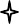 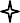 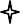 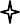 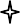 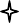 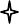 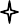 Перечень тестов и (или) вопросов по текущему контролю, освоениятеоретическойчастиобразовательнойпрограммы.УСЛОВИЯРЕАЛИЗАЦИИПРОГРАММЫПЕРЕЧЕНЬМАТЕРИАЛЬНО-ТЕХНИЧЕСКОГООБЕСПЕЧЕНИЯМячфутбольный№5,насосдля накачкимячей,секундомер,свистоксудейский.ПЕРЕЧЕНЬИНФОРМАЦИОННОГООБЕСПЕЧЕНИЯНормативно-правовыеактыФедеральныйзаконот29.12.2012№273-ФЗ«ОбобразованиивРоссийскойФедерации».Федеральныйзаконот04.12.2007г.№329-ФЗ«Офизическойкультуреи спортевРоссийской Федерации».Порядокорганизациииосуществленияобразовательнойдеятельности по дополнительным общеобразовательным программам», утв.приказомМинпросвещения Россииот09.11.2018№196Санитарно-эпидемиологическиеправилаинормативыСанПиН2.4.4.3172-14«Санитарно-эпидемиологическиетребованиякустройству, содержанию и организации режима работы образовательныхорганизаций дополнительного образования детей» (утверждены Главнымгосударственнымсанитарнымврачом РФ04.07.2014 г.).Особенностиорганизациииосуществленияобразовательной,тренировочнойиметодическойдеятельностивобластифизическойкультуры и спорта (утверждены приказом Министерства спорта РоссийскойФедерацииот27.12.2013г.№1125).Приказ Минспорта России от 10.04.2013г. № 114 «Об утвержденииФедеральногостандартаспортивнойподготовкиповидуспортабаскетбол».ЛитературадляобучающихсяПримерная программа спортивной подготовки для детско-юношескихспортивныхшкол(ДЮСШ),специализированныхдетско-юношескихшкололимпийского резерва (СДЮШОР) Ю.М.Портнов и др.- М. Советский спорт,2004.-100с.Баскетбол. Учебник для вузов физической культуры / под ред. Ю.М.Портнова.-М.,1997.КостиковаЛ.В.Баскетбол: Азбукаспорта. -М:ФиС,2001.Спортивныеигры.Учебникидлявузов.Том1./подред.Ю.Д.Железняка,Ю.М.Портнова.-М.: Изд.Центр Академия,2002.Спортивныеигры.Учебникдлявузов.Том2/подред.Ю.Д.Железняка,Ю.М.Портнова.-М.: Изд.Центр Академия,2004.Программа дисциплины «Теория и методика баскетбола». Для вузовфизическойкультуры /под ред.Ю.М.Портнова.- М.,2004.Баскетбол.Поурочнаяучебнаяпрограммадлядетско-юношескихспортивныхшколиспециализированныхдетско-юношескихшкололимпийского резерва/ подред.Ю.Д. Железняка.-М.,1984.Твойолимпийскийучебник:учебн.пособиедляучрежденийобразованияРоссии.-15-еиздание.В.С.Родиченкоидр.-М,ФиС2005.144с.Ограничусьбаскетболом. Т.С.Пинчук.-М.Физкультура и спорт,1991.-224с.207с.ГомельскийА.Я.Центровые.-М.:Физкультураиспорт.-1988.-ЭтапыподготовкиГодобученияМинимальныйвозраст длязачислениявгруппыМинимальнаянаполняемость(чел)Спортивно-оздоровительныйэтап1 год10 лет12КалендарныйучебныйграфикКалендарныйучебныйграфикКалендарныйучебныйграфикКалендарныйучебныйграфикКалендарныйучебныйграфикКалендарныйучебныйграфикКалендарныйучебныйграфикКалендарныйучебныйграфикКалендарныйучебныйграфикКалендарныйучебныйграфикКалендарныйучебныйграфикКалендарныйучебныйграфикКалендарныйучебныйграфикКалендарныйучебныйграфикКалендарныйучебныйграфикКалендарныйучебныйграфикКалендарныйучебныйграфикКалендарныйучебныйграфикКалендарныйучебныйграфикКалендарныйучебныйграфикКалендарныйучебныйграфикКалендарныйучебныйграфикКалендарныйучебныйграфикКалендарныйучебныйграфикКалендарныйучебныйграфикКалендарныйучебныйграфикКалендарныйучебныйграфикКалендарныйучебныйграфикКалендарныйучебныйграфикКалендарныйучебныйграфикКалендарныйучебныйграфикКалендарныйучебныйграфикКалендарныйучебныйграфикКалендарныйучебныйграфикКалендарныйучебныйграфикКалендарныйучебныйграфикКалендарныйучебныйграфикКалендарныйучебныйграфикКалендарныйучебныйграфикКалендарныйучебныйграфикКалендарныйучебныйграфикКалендарныйучебныйграфикКалендарныйучебныйграфикКалендарныйучебныйграфикКалендарныйучебныйграфикКалендарныйучебныйграфикКалендарныйучебныйграфикКалендарныйучебныйграфикКалендарныйучебныйграфикКалендарныйучебныйграфикКалендарныйучебныйграфикКалендарныйучебныйграфикКалендарныйучебныйграфикСводныеданныеСводныеданныеСводныеданныеСводныеданныеСводныеданныеГодобучениясентябрьсентябрьсентябрьсентябрь28.09– 02.10октябрьоктябрьоктябрьоктябрьноябрьноябрьноябрьноябрьдекабрьдекабрьдекабрьдекабрь28.12– 01.01январьянварьянварьянварьфевральфевральфевральфевральмартмартмартмарт29.03– 02.04апрельапрельапрельапрельмаймаймаймайиюньиюньиюньиюнь28.06– 04.07июльиюльиюль26.07– 01.08августавгуставгуставгустТеоретическиезанятияПрактическиезанятияАттестацияКаникулыВсегочасов01–0407-1114-1821-2528.09– 02.1005-912-1619-2326–3002-0609-1316-2023–2730.11–04.1207-1114-1821-2528.12– 01.0104-0811-1518-2225–2901-0508-1215-1922–2601-0508-1215-1922-2629.03– 02.0405-0912-1619-2326-3003-0710-1417-2124-2831-0607-1314-2021-2728.06– 04.0705-1112-1819-2526.07– 01.0802-0809-1516-2223-29ТеоретическиезанятияПрактическиезанятияАттестацияКаникулыВсегочасов1111111111К1111111КК1111111111К11111111КККККККККККККК2302=34ИтогоИтогоИтогоИтогоИтогоИтогоИтогоИтогоИтогоИтогоИтогоИтогоИтогоИтогоИтогоИтогоИтогоИтогоИтогоИтогоИтогоИтогоИтогоИтогоИтогоИтогоИтогоИтогоИтогоИтогоИтогоИтогоИтогоИтогоИтогоИтогоИтогоИтогоИтогоИтогоИтогоИтогоИтогоИтогоИтогоИтогоИтогоИтогоИтогоИтогоИтогоИтогоИтого2302=34№ПредметнаяобластьСОГ-1г.обСОГ-1г.обСОГ-1г.обВсегонедель/часовпопрограммеВсегонедель/часовпопрограммеВсегонедель/часовпопрограммеФормыпромежуточнойиитоговойаттестации№ПредметнаяобластьКоличествочасовКоличествочасовКоличествочасовВсегонедель/часовпопрограммеВсегонедель/часовпопрограммеВсегонедель/часовпопрограммеФормыпромежуточнойиитоговойаттестации№ПредметнаяобластьВсегочасовВтомчислеВтомчислеитогочасовВтомчислеВтомчисле№ПредметнаяобластьтеорияпрактикаТеорияпрактика1Теоретическаяподготовка2222собеседование2Общаяфизическаяподготовка16161616сдачаконтрольныхнормативов3Видспорта11111111сдачаконтрольныхнормативов4Различные видыспортаиподвижныеигры3333мониторингиндивидуальныхдостижений5Аттестация2222Зачет6Общееколичествочасоввгод3423234232№п/пНаименованиепредметныхобластейГодобучения№п/пНаименованиепредметныхобластей11.ОбязательныепредметныеобластиОбязательныепредметныеобласти1.1.Теоретическиеосновыфизическойкультурыиспорта10%1.2.Общаяфизическаяподготовка45%1.3.Видспорта40%2.ВариативныепредметныеобластиВариативныепредметныеобласти2.1.Различныевидыспортаиподвижныеигры10%№п/пТемаКраткоесодержаниеКол-вочасов1ВводноезанятиеПравилаповедениявспортивномзале.Инструктажпотехникебезопасностипризанятияхфизкультуройиспортомвусловияхспортивного залаиспортивнойплощадки.16’2ИсториябаскетболаИсторияразвитиябаскетболавРоссииизарубежом. Выдающиеся баскетболисты прошлого инастоящего.16’3Места занятиябаскетболом,оборудование иинвентарьМестодля проведения занятий и соревнований побаскетболу. Терминология и судейская практика вбаскетболе.16’4Гигиеническиенавыки. РежимдняРежим дня школьников, занимающихся спортом;основные элементы режима дня и их выполнение.Понятиеорациональномпитании.Основыпрофилактикиинфекционныхзаболеваний.Вредныепривычкииихпрофилактика.16’5Общая испециальнаяфизическаяподготовкаАтлетическаяподготовкабаскетболистаиеезначение. Подготовка функциональных систем иразвитиедвигательныхкачеств.Краткаяхарактеристикасредствфизическойподготовкибаскетболиста.Взаимосвязьдвигательныхкачеств.Средстваподготовкидлябаскетболистовразличныхвозрастных групп.Особенностиразвитияскоростно-силовыхкачеств, общей и специальной работоспособностиигрока.16’№НаименованиетемКол-вочасов1Строевыеупражнения12Общеразвивающие	упражнения	для	различныхгруппмышц(безпредметаиспредметом)103Акробатическиеупражнения24Легкоатлетическиеупражнения3Итого: 16№п/пНаименованиесодержаниятемКол-вочасов1Специальнаяфизическаяподготовка52Техническаяподготовка23Тактическаяподготовка14Двухсторонняяигра3Итого11№НаименованиетемКол-вочасов1Различныевидыспорта12Подвижныеигры,эстафеты2Всего:3№МероприятиеЗадачиСрокипроведения1.Проведениеродительскихсобраний(онлайн)Воспитательнаяоктябрь,март2.Проведениебеседсучащимисяучебныхгрупппотехникебезопасности(назанятиях)Воспитательная,образовательнаясентябрь,декабрь,май3.Проведениебеседодисциплине,самодисциплине,культуреречи,этикеповеденияна учебныхзанятияхВоспитательная,познавательнаявтечениеучебногогода4.Беседы о гигиене, выбореспортивнойодежды,спортивнойобувидлязанятийспортомВоспитательная,образовательнаявтечениеучебногогода5.Беседы о здоровом образежизни, о негативном влияниивредныхпривычекназдоровьечеловека)Воспитательная,образовательнаявтечениеучебногогода6.Проведениеконкурсов,эстафет,соревнований.Воспитательная(нравственная,эстетическая,коллективизм,товарищество,ответственность)втечениеучебногогодаКонтрольноеупражнение(тест)ДевочкиДевочкиДевочкиМальчикиМальчикиМальчикиМальчикиОценка(балл)3455345«Общаяфизическаяподготовка»«Общаяфизическаяподготовка»«Общаяфизическаяподготовка»«Общаяфизическаяподготовка»«Общаяфизическаяподготовка»«Общаяфизическаяподготовка»«Общаяфизическаяподготовка»«Общаяфизическаяподготовка»Бег20м(сек)5.25.15.05.05.04.94.8Прыжоквдлинусместа(см)90125155155110125165«Специальнаяфизическаяподготовка»«Специальнаяфизическаяподготовка»«Специальнаяфизическаяподготовка»«Специальнаяфизическаяподготовка»«Специальнаяфизическаяподготовка»«Специальнаяфизическаяподготовка»«Специальнаяфизическаяподготовка»«Специальнаяфизическаяподготовка»Прыжоквверх сместасовзмахомруками(см)15171919182022«Техническаяподготовка»«Техническаяподготовка»«Техническаяподготовка»«Техническаяподготовка»«Техническаяподготовка»«Техническаяподготовка»«Техническаяподготовка»«Техническаяподготовка»Скоростноеведениемяча20метров(сек)13.012.512.012.012.512.011.5Передачамячавстену(30сек)22242626242628Броскивдвижениипослеведения(6бросков)1233234Контрольноеупражнение(тест)ДевочкиДевочкиДевочкиМальчикиМальчикиМальчикиОценка(балл)345345«Общаяфизическаяподготовка»«Общаяфизическаяподготовка»«Общаяфизическаяподготовка»«Общаяфизическаяподготовка»«Общаяфизическаяподготовка»«Общаяфизическаяподготовка»«Общаяфизическаяподготовка»Бег30м(сек)7.06.95.36.86.75.1Челночныйбег3х10метров(сек)10.810.39.310.29.98.8Прыжоквдлинусместа(см)110135160120130175Сгибаниеиразгибаниерук(кол-вораз)681281317Бег300метров(мин.,сек)1.301.251.201.251.201.16«Специальнаяфизическаяподготовка»«Специальнаяфизическаяподготовка»«Специальнаяфизическаяподготовка»«Специальнаяфизическаяподготовка»«Специальнаяфизическаяподготовка»«Специальнаяфизическаяподготовка»«Специальнаяфизическаяподготовка»Бег20метров(сек)5.14.94.74.94.74.5Прыжоквверх сместасовзмахомруками(см)161820202224«Техническаяподготовка»«Техническаяподготовка»«Техническаяподготовка»«Техническаяподготовка»«Техническаяподготовка»«Техническаяподготовка»«Техническаяподготовка»Скоростноеведениемяча20метров(сек)12.512.011.512.011.511.0Передачамячавстену(30сек)242628252729Броскивдвижениипослеведения(6бросков)234345Штрафныеброски (10 раз)234345Дистанционныеброски(%)203040203040Контрольноеупражнение(тест)ДевочкиДевочкиДевочкиМальчикиМальчикиМальчикиМальчикиОценка(балл)3455345«Общаяфизическаяподготовка»«Общаяфизическаяподготовка»«Общаяфизическаяподготовка»«Общаяфизическаяподготовка»«Общаяфизическаяподготовка»«Общаяфизическаяподготовка»«Общаяфизическаяподготовка»«Общаяфизическаяподготовка»Бег30м(сек)6.66.55.25.26.66.55.1Челночныйбег3х10метров(сек)10.49.59.19.19.99.58.6Прыжоквдлинусместа(см)120140170170130140185Сгибаниеиразгибаниерук(кол-вораз)79131391418Бег300метров(мин.,сек)1.221.181.151.151.201.151.10«Специальнаяфизическаяподготовка»«Специальнаяфизическаяподготовка»«Специальнаяфизическаяподготовка»«Специальнаяфизическаяподготовка»«Специальнаяфизическаяподготовка»«Специальнаяфизическаяподготовка»«Специальнаяфизическаяподготовка»«Специальнаяфизическаяподготовка»Бег20метров(сек)4.84.64.54.54.64.44.3Прыжоквверх сместасовзмахомруками(см)22242626262830«Техническаяподготовка»«Техническаяподготовка»«Техническаяподготовка»«Техническаяподготовка»«Техническаяподготовка»«Техническаяподготовка»«Техническаяподготовка»«Техническаяподготовка»Скоростноеведениемяча20метров(сек)11.511.311.111.112.011.511.0Передачамячавстену(30сек)25272929262830Броскивдвижениипослеведения(6бросков)3455456Дистанционныеброски(%)20304040203040Дальнийбросок(10бросков)5677678№ВопросыОтветы1Цельигрывбаскетбол?Забросить как можно больше мячей в корзинусоперника.2Численныйсоставкоманды10игроков3Количествоигроковнаплощадкевовремяигры?5игроков.4Типсоревнований?Олимпийскиеигры,чемпионаты,первенства,кубковые,матчевые,отборочныесоревнования.5Какиефизическиекачествапомогаетразвитьбаскетбол?Силу,быстроту,выносливость,ловкость,скорость.6Правила поведения вспортивномзале?Нельзя без разрешения тренера заходить в зал,брать спортивный инвентарь, самостоятельноустанавливатьбаскетбольныемобильныестойки,покидатьзанятие.7Назовитевыдающихсябаскетболистовпрошлогоинастоящего?Назвать 3-5 соотечественников и 2-3 зарубежныхбаскетболиста.8Медико-биологическиесредствавосстановления?Питание,сбалансированноепоэнергетическойценности,посоставу(белки,жиры,углеводы);Физические(массаж,парнаябаня,сауна);Фармакологические препараты (витамины,микроэлементы)9Какиеестьразрядыизванияпобаскетболу?Юношеские:3,2,1;спортивныеразряды:3,2,1;КМС;МС;МСМК.10Размерыбаскетбольнойплощадки?25Х15м.11Высотабаскетбольногокольца?3.05 м.12Гдезародиласьигра«баскетбол»?ВСША.13Сколько нарушений можносделатьигрокувпроцессеигры?5.14Счегоначинаетсябаскетбольнаяигра?Спорныймяч.15Ценамячейзабитыхнабаскетбольнойплощадке?3-очка,2-очка,1-очко.